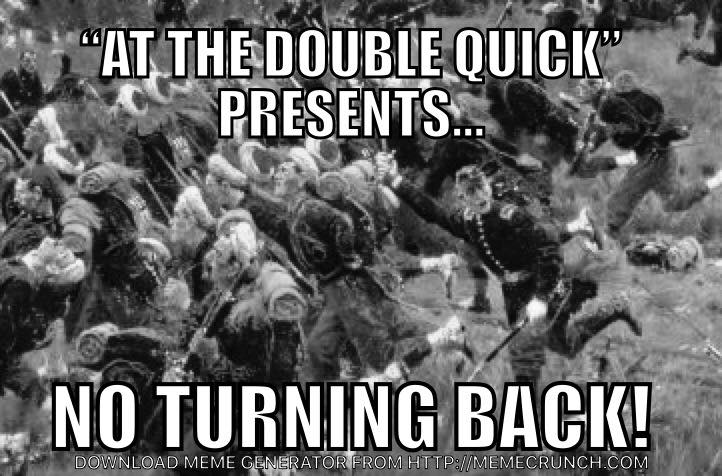 Battle of the WildernessMay 4-5, 2019  Warminster Community Park, Warminster PA  350 East Bristol Rd Warminster, PA 18974Schedule of EventsFriday May 312pm- 9pm Registration Open8pm- ALL Officer’s (US & CS) Meeting at Federal Headquarters 11pm- Lights Out in Camp- All Quiet!**Cars MUST be moved to parking ASAP No driving on the grass!!***Saturday May 47am Reveille8am- 12pm Registration Open9am- 11am Battalion Dress Parade followed by Battalion Drill12:30pm- Troops Ready for Action1pm- Tactical 2pm- Spectator Battle “Battle of the Wilderness”  Saunder’s Field & Orange Turnpike Action5pm Camps Close to the Public630-8pm- Reenactor Only Tactical11pm- Lights Out in Camp- All Quiet!Sunday May 57am Reveille10am Dress Parade12pm- Troops Ready for Action1pm Spectator Battle “Battle of the Wilderness” Orange Plank Rd Action3pm- Camps Close, Breakdown**NO CARS IN CAMP UNTIL 3PM SUNDAY!**